团体标准T/SSEA XXXX—XXXX钢筋混凝土用650MPa级热轧带肋钢筋Steel for the reinforcement of concrete—650MPa grade hot rolled ribbed bars（征求意见稿）XXXX-XX-XX发布XXXX-XX-XX实施中国特钢企业协会  发布ICS 77.140.70CCS H 44版权保护文件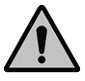 版权所有归属于该标准的发布机构。除非有其他规定，否则未经许可，此发行物及其章节不得以其他形式或任何手段进行复制、再版或使用，包括电子版，影印件，或发布在互联网及内部网络等。使用许可可于发布机构获取。前    言本文件按照GB/T 1.1—2020《标准化工作导则  第1部分：标准化文件的结构和起草规则》的规定起草。请注意本部分的某些内容可能涉及专利。本文件的发布机构不承担识别专利的责任。本文件由中国特钢企业协会团体标准化工作委员会提出并归口。本文件起草单位：本文件主要起草人：钢筋混凝土用650MPa级热轧带肋钢筋范围本文件规定了钢筋混凝土用650 MPa级普通热轧带肋钢筋的术语和定义、牌号、订货内容、尺寸、外形、重量、技术要求、试验方法、检验规则、包装、标志和质量证明书。本文件适用于钢筋混凝土用650 MPa级普通热轧带肋钢筋（简称钢筋）。规范性引用文件（技术指标确定后进行调整）下列文件中的内容通过文中的规范性引用而成为本文件必不可少的条款。其中，注日期的引用文件，仅该日期对应的版本适用于本文件；不注日期的引用文件，其最新版本（包括所有的修改单）适用于本文件。GB/T 222  钢的成品化学成分允许偏差GB/T 223.5  钢铁  酸溶硅和全硅含量的测定  还原型硅钼酸盐分光光度法GB/T 223.11  钢铁及合金  铬含量的测定  可视滴定或电位滴定法GB/T 223.12  钢铁及合金化学分析方法  碳酸钠分离  二苯碳酰二 肼光度法测定铬量GB/T 223.14  钢铁及合金化学分析方法  钽试剂萃取光度法测定钒含量GB/T 223.19  钢铁及合金化学分析方法  新亚铜灵-三氯甲烷萃取光度法测定铜量GB/T 223.23  钢铁及合金  镍含量的测定  丁二酮肟分光光度法GB/T 223.26  钢铁及合金  钼含量的测定  硫氰酸盐分光光度法GB/T 223.37  钢铁及合金  氮含量的测定  蒸馏分离靛酚蓝分光光度法GB/T 223.40  钢铁及合金  铌含量的测定  氯磺酚S分光光度法GB/T 223.59  钢铁及合金  磷含量的测定  铋磷钼蓝分光光度法和锑磷钼蓝分光光度法GB/T 223.63  钢铁及合金化学分析方法  高碘酸钠（钾）光度法测定锰量GB/T 223.84  钢铁及合金  钛含量的测定  二安替比林甲烷分光光度法GB/T 223.85  钢铁及合金  硫含量的测定  感应炉燃烧后红外吸收法GB/T 223.86  钢铁及合金  总碳含量的测定  感应炉燃烧后红外吸收法GB/T 1499.2-2018  钢筋混凝土用钢  第2部分：热轧带肋钢筋GB/T 2101  型钢验收、包装、标志及质量证明书的一般规定GB/T 4336  碳素钢和中低合金钢  多元素含量的测定  火花放电原子发射光谱法（常规法）GB/T 8170  数值修约规则与极限数值的表示和判定GB/T 13298  金属显微组织检验方法GB/T 17505  钢及钢产品  交货一般技术要求GB/T 20066  钢和铁  化学成分测定用试样的取样和制样方法GB/T 20123  钢铁  总碳硫含量的测定  高频感应炉燃烧后红外吸收法（常规方法）GB/T 20124  钢铁  氮含量的测定  惰性气体熔融热导法（常规方法）GB/T 20125  低合金钢  多元素的测定  电感耦合等离子体发射光谱法GB/T 28900  钢筋混凝土用钢材试验方法JGJ 18  钢筋焊接及验收规程JGJ 107  钢筋机械连接技术规程术语和定义GB/T 1499.2中的术语和定义适用于本文件。牌号钢筋牌号的构成及其含义见表1。表1 钢筋牌号的构成及含义订货内容按本文件订货的合同或订单应包括以下内容：本文件编号；产品名称；钢筋牌号；钢筋公称直径、长度及重量（或数量）；特殊要求。尺寸、外形、重量公称直径范围钢筋公称直径范围6 mm~50 mm。尺寸、外形、重量及允许偏差钢筋的尺寸、外形、重量及允许偏差应符合GB/T 1499.2的规定。表面形状及尺寸允许偏差钢筋的表面形状及尺寸允许偏差应符合GB/T 1499.2的规定。钢筋实际重量与理论重量的偏差符合表2规定时，钢筋内径偏差不作交货条件。不带纵肋的月牙肋钢筋，其内径尺寸可按GB/T 1499.2-2018表3的规定作适当调整，但重量允许偏差仍应符合表2的规定。长度及允许偏差钢筋的长度及允许偏差应符合GB/T 1499.2的规定。弯曲度和端部钢筋的弯曲度和端部应符合GB/T 14999.2的规定。重量及允许偏差钢筋可按理论重量交货，也可按实际重量交货。按理论重量交货时，理论重量为钢筋长度乘以表2中钢筋的每米理论重量。钢筋实际重量与理论重量的允许偏差应符合表2的规定。表2  钢筋实际重量与理论重量允许偏差技术要求冶炼方法钢应采用转炉或电炉冶炼，必要时可采用炉外精炼。牌号和化学成分钢筋牌号及化学成分和碳当量（熔炼分析）应符合表3的规定，根据需要，钢中还可加入V、Nb、Ti等元素。表3  钢筋牌号及化学成分和碳当量（熔炼分析）碳当量Ceq（%）值可按式（1）计算：Ceq = C + Mn/6 +（Cr+V+Mo）/5 +（Cu+Ni）/ 15                  （1）钢的氮含量不应大于0.012%。供方如能保证可不作分析，钢中如有足够数量的氮结合元素，含氮量的限制可适当放宽。钢筋的成品化学成分允许偏差应符合GB/T 222的规定，碳当量Ceq的允许偏差不应大于+0.03%。交货型式钢筋应按直条或盘卷交货。力学性能钢筋的下屈服强度ReL、抗拉强度Rm、最大力总延伸率Agt等力学性能特征值应符合表5的规定。表4所列各力学性能特征值，除RoeL/ReL可作为交货检验的最大保证值外，其他力学特征值可作为交货检验的最小保证值。表4  钢筋力学性能特征值对于没有明显屈服强度的钢筋，下屈服特征值ReL应采用规定塑性延伸强度Rp0.2。工艺性能弯曲性能钢筋应进行弯曲试验，按表5规定弯曲压头直径弯曲180°后，钢筋受弯曲部位表面不得产生裂纹。表5  弯曲压头直径                           单位为毫米反向弯曲性能钢筋应进行反向弯曲试验。经反向弯曲试验后，钢筋受弯曲部分表面不得产生裂纹。可用反向弯曲试验代替弯曲试验。反向弯曲试验的弯曲压头直径比弯曲试验相应增加一个钢筋公称直径。疲劳性能根据需方需求，可进行疲劳性能试验。疲劳试验应符合GB/T 28900的规定。连接性能钢筋的焊接工艺应经试验确定，焊接连接工艺及接头的质量检验和验收可参照JGJ 18执行。钢筋的机械连接工艺及接头的质量检验与验收应符合JGJ 107的规定。钢筋推荐采用机械连接的方式进行连接。金相组织钢筋的金相组织应符合GB/T 1499.2—2018中7.9的规定。表面质量钢筋应无有害的表面缺陷。当经钢丝刷刷过的试样的重量、尺寸、横截面积和力学性能不低于本标准第6章、第7章要求时，锈皮、表面不平整或氧化铁皮不应作为拒收的理由。除7.9.2条规定的缺陷以外的表面缺陷的试样不符合拉伸性能或弯曲性能要求时，应认为这些缺陷是有害的。试验方法拉伸、弯曲、反向弯曲试验钢筋的拉伸、弯曲、反弯曲试验应符合GB/T 1499.2的规定。尺寸测量钢筋的尺寸测量应符合GB/T 1499.2的规定。重量偏差的测量与判定测量钢筋重量偏差时，试样应从不同根钢筋上截取，数量不少于5支，每支试样长度不小于500 mm。长度应逐支测量，应精确到1 mm。测量试样总重量时，应精确到不大于总重量的1%。钢筋实际重量与理论重量的偏差按公式（2）计算：                 （2）宏观金相、截面维氏硬度、微观组织检验宏观金相、截面维氏硬度、微观组织的检验应按GB/T 1499.2—2018附录B的规定进行。当对检验结果有异议时，应以微观组织作为仲裁依据。检验项目每批钢筋的检验项目、取样方法和试验方法应符合表7的规定。表7  检验项目、取样方法和试验方法疲劳性能、连接性能应符合GB/T 1499.2—2018中8.1.2的规定。数值修约检验结果的数值修约与判定应符合GB/T 8170规定。检验规则钢筋的检验规则应符合GB/T 1499.2的规定。包装、标志和质量说明书钢筋的表面标志应符合下列规定：钢筋表面应轧上牌号标志、生产企业序号和公称直径毫米数字，还可以轧上经注册的厂名商标。钢筋牌号以阿拉伯数字或阿拉伯数字加英文字母表示，HRB650以6.5表示，HRB650E以6.5E表示。厂名以汉语拼音字头表示。公差直径毫米数以阿拉伯数字表示。标志应清晰明了，标志的尺寸由供方按钢筋直径作适当规定，与标志相交的横肋可取消。钢筋的包装、标志和质量说明书符合GB/T 2101的有关规定。类别牌号牌号构成英文字母含义普通热轧钢筋HRB650由HRB+屈服强度特征值构成HRB——热轧带肋钢筋的英文（Hot rolled Ribbed Bars）缩写。E——“地震”的英文（Earthquake）首位字母。普通热轧钢筋HRB650E由HRB+屈服强度特征值+E构成HRB——热轧带肋钢筋的英文（Hot rolled Ribbed Bars）缩写。E——“地震”的英文（Earthquake）首位字母。公称直径/mm实际重量与理论重量的偏差/%6～12±5.514～20±4.522～50±3.5牌号化学成分（质量分数）/%化学成分（质量分数）/%化学成分（质量分数）/%化学成分（质量分数）/%化学成分（质量分数）/%Ceq/%，不大于牌号CSiMnPSCeq/%，不大于牌号不大于不大于不大于不大于不大于Ceq/%，不大于HRB6500.280.801.600.0300.0300.58HRB650E0.280.801.600.0300.0300.58牌号下屈服强度ReL / MPa抗拉强度Rm / MPa断后伸长率A/ %最大力总延伸率Agt / %Rom/RoeLRoeL/ReL牌号不小于不小于不小于不小于不小于不大于HRB65065078014———HRB650E650815—9.01.251.30注：Rom为钢筋实测抗拉强度；RoeL为钢筋实测下屈服强度。注：Rom为钢筋实测抗拉强度；RoeL为钢筋实测下屈服强度。注：Rom为钢筋实测抗拉强度；RoeL为钢筋实测下屈服强度。注：Rom为钢筋实测抗拉强度；RoeL为钢筋实测下屈服强度。注：Rom为钢筋实测抗拉强度；RoeL为钢筋实测下屈服强度。注：Rom为钢筋实测抗拉强度；RoeL为钢筋实测下屈服强度。注：Rom为钢筋实测抗拉强度；RoeL为钢筋实测下屈服强度。牌号公称直径d弯曲压头直径HRB6506~256dHRB65028~407dHRB650＞40~508dHRB650E6～256dHRB650E28～407dHRB650E＞40～508d序号检验项目取样数量/个取样方法试验方法1化学成分a1GB/T 20066GB/T 223.5、GB/T 223.11、GB/T 223.12、GB/T 223.14、GB/T 223.19、GB/T 223.23、GB/T 223.26、GB/T 223.37、GB/T 223.40、GB/T 223.59、GB/T 223.63、GB/T 223.84、GB/T 223.85、GB/T 223.86、GB/T 4336、GB/T 20123、GB/T 20124、GB/T 201252拉伸2不同根钢筋切取GB/T 28900和8.13弯曲2不同根钢筋切取GB/T 28900和8.14反向弯曲1任一根钢筋切取GB/T 28900和8.15尺寸逐根——8.26表面逐根——目视7重量偏差8.38.38.38金相组织2不同根钢筋切取GB/T 13298和7.8a  化学成分的试验方法优先采用GB/T 4336，对化学分析结果有争议时，仲裁试验应按第2章中规定的GB/T 223相关部分进行。a  化学成分的试验方法优先采用GB/T 4336，对化学分析结果有争议时，仲裁试验应按第2章中规定的GB/T 223相关部分进行。a  化学成分的试验方法优先采用GB/T 4336，对化学分析结果有争议时，仲裁试验应按第2章中规定的GB/T 223相关部分进行。a  化学成分的试验方法优先采用GB/T 4336，对化学分析结果有争议时，仲裁试验应按第2章中规定的GB/T 223相关部分进行。a  化学成分的试验方法优先采用GB/T 4336，对化学分析结果有争议时，仲裁试验应按第2章中规定的GB/T 223相关部分进行。